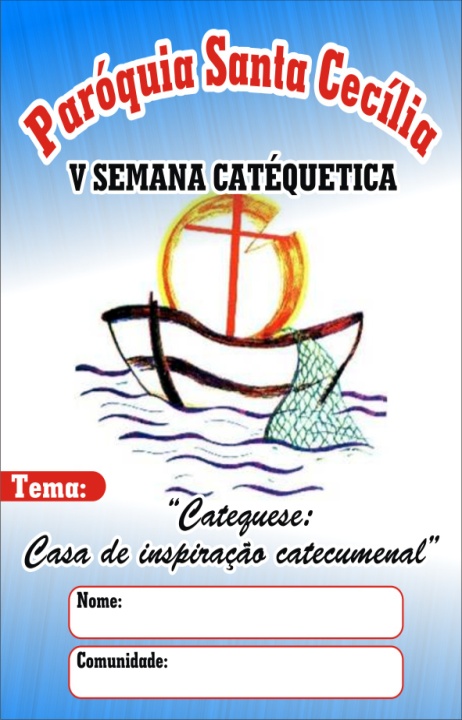 A Paróquia de Santa Cecília realiza de 20 a 24 de Agosto a sua V Semana Catequética com o Tema: “Catequese: Casa de inspiração catecumenal”.Esta semana tem por objetivo animar a dimensão catequética de nossa Paróquia, através do encontro, animação e espiritualidade.Segue nossa PROGRAMAÇÃO:Abertura dia 20/08 as 19h com o Tema: “ A vocação do catequista”.Facilitador: Padre Watson Holanda.Dia 21/08 – Tema: “A iniciação cristã”.Facilitador: Equipe Arquidiocesana de Catequese.Dia 22/08 – Tema: “O Evangelho de Marcos”.Facilitador: Pe. Glaílson William.Dia 23/08 – Tema: “Acolhida na Catequese”.Facilitador: Liberata Sousa.Dia 21/08 – Tema: “Catequista e vida de oração”.Facilitador: Seminarista Alexandre.